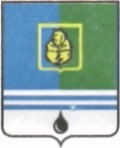 					РЕШЕНИЕДУМЫ ГОРОДА КОГАЛЫМАХанты-Мансийского автономного округа - ЮгрыОт «___»_______________20___г.                                                   №_______ _____О награждении В соответствии с решением Думы города Когалыма от 23.09.2014               №456-ГД «Об утверждении Положения о наградах и почетных званиях города Когалыма», рассмотрев представленное ходатайство, за многолетний добросовестный труд, высокое профессиональное мастерство, вклад в воспитание подрастающего поколения и в связи с 35-летним юбилеем муниципального автономного дошкольного образовательного учреждения города Когалыма «Чебурашка», Дума города Когалыма РЕШИЛА:Наградить Почетной грамотой Думы города Когалыма Шилкину Елену Анатольевну, воспитателя муниципального автономного дошкольного образовательного учреждения города Когалыма «Чебурашка».Произвести выплату единовременного денежного поощрения в размере 5747 (пять тысяч семьсот сорок семь) рублей награжденному Почетной грамотой Думы города Когалыма с удержанием налога согласно действующему законодательству Российской Федерации.Финансирование расходов, связанных с реализацией настоящего решения, произвести за счет средств бюджета города Когалыма в пределах сметы расходов на содержание Думы города Когалыма, утвержденной на 2021 год.Опубликовать настоящее решение в газете «Когалымский вестник».Председатель Думы города Когалыма                                                   А.Ю.Говорищевапроект вносится Думой города Когалыма